                  WORKSHOPS
Listed below are the workshops/classes that are running in the near future. Events pages will be created nearer the time with booking details etc. Tea/coffee and biscuits will be included in the cost of all workshops. All materials/resources are provided unless otherwise stated. Please see Facebook events pages for sample pictures.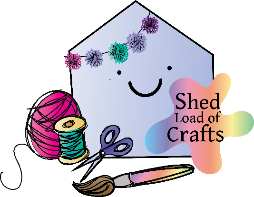 Workshop Booking Terms & ConditionsAll workshops to be paid for in advance either by cash or card in the shop or Bank Transfer to Shed Load of Crafts, Barclays Account No 00122424 Sort code 204545 with your name and workshop as reference.Bookings will be confirmed once full payment is received and by making the full payment you will have agreed to all the terms and conditions.Full refunds will be given if cancelled more than 7 days before date of workshop. Or you find someone else to take your place or if we can advertise your space and fill it.For Mystery Craft Night & Art group sessions if you cancel between the 7th and 4th day before the event, we will refund 50% of fee.In all other cases no refunds will be given.If we cancel a workshop/group then we are liable for the refund of the fees only, not for any other costs incurred by yourselves.If workshops are booked in the 7 days prior to the event then payment will be made in full and no refunds will be given (except for Mystery Craft Night & Art Group conditions as stated above)All drop-in groups (Weekly crochet, Time to Craft & Paper crafting) will continue to be pay when you attend.Thurs 8th June 6.30 – 8.30pm Mystery Craft Night(B) Come along to our make and take mystery crafts session. You can choose 2 out of the 4 crafts that will be available. (There will be a small additional charge if you decide to take part in more crafts) A lovely relaxed no pressure atmosphere. £10. Full payment required on booking. 8 spaces only available Please note that Mystery Craft A in the same month will be doing the same craft This is also on 6/7, 3/8, 31/8, 28/9, 26/10, 23/11 & 21/12 (Fully booked)Sat 17th June 1030 – 1.30pm Fabric Cord Basket/Bowl Sandra will guide you through the process of wrapping the cord and constructing a fabric basket/bowl. All material will be provided. You will need to bring your own sewing machine that has the capability of doing zigzag stitches. Please state your colour preference on booking. Cost £22.50 Maximum 5 spaces. Sun 18th June 11 – 2pm Mixed Media Jigsaw Piece. At this workshop you will be led through the processes required to create a Mixed Media piece. You will be provided with 3 main greyboard jigsaw shapes and then there will be a selection of other size jigsaw bits and many other embellishments for you to choose from. We will be using Gesso, Chalk Acrylic paints, Mica powder sprays and waxes to give the multi faceted end product. All materials will be provided. Booking is required with full payment reserving your space. Cost £22.50 Maximum 5 spaces on this date. Thurs 22nd June 6.30 – 8.30pm Mystery Craft Night(A) Come along to our make and take mystery crafts session. You can choose 2 out of the 4 crafts that will be available. (There will be a small additional charge if you decide to take part in more crafts) A lovely relaxed no pressure atmosphere. £10. Full payment required on booking. 8 spaces only available Please note that Mystery Craft B in the same month will be doing the same craft This is also on 20/7, 17/8, 14/9, 12/10, 9/11 & 7/12Sat 24th June 11 – 1pm Silk Painting Rosemary will be leading this workshop. In this workshop you will learn how to paint on silk using several different techniques using a frame, and freezer paper along with silk paints and resists. It will then be heat set. Pictures are sample of the work Rosemary has done. There will also be samples to inspire you. Cost £20. Fully bookedSat 1sy July 1.30 – 3.30pm Lino Cutting & Printing You will be able to design and cut your own Lino print using templates available or go freehand if you wish. Then using fixable fabric paint stamp your image on a tote/drawstring bag and then heat fix. (You will take your Lino cutting tool away) Cost £27.50 Sat 15th July 11 – 1pm Silk Painting (Intermediate) Rosemary will be teaching a different technique in silk painting using a microwave. Further details to follow. All material provided. Cost £20 2 spaces left.Sun 16th July 1 – 4pm Wirework Bracelet Claire will be teaching you how to make a wire bracelet with seed beads etc.  Maximum of 5 spaces available. Booking essential with place secured on receipt of full payment. Cost £35REGULAR WORKSHOPSThese are drop in and do not need to be booked and paid for in advance31st May 11- 1pm Then weekly.  Wednesday Crochet Group, come to learn to crochet or to expand your skills, tuition given by Ann £14 per session if a beginner, £7 if you know the basics and maybe just need to learn to read a pattern etc. No need to book. Knitters also welcome. 1st June 11 – 1pm Then weekly Thursday Crochet Group. As above1st June 2023 (then every other Thurs night) 6.30 - 8.30pm Evening Crochet Club. As above6th June 2023 (then 1st Tues of the month) 11 - 1pm Card & Papercraft club. Come along and use the die cut machine and dies and stamps as well as exchange ideas in a relaxed atmosphere. £5.30th May 2 – 4pm then fortnightly Socially Square Tuesday. Come along and sew/crochet squares together to make blankets for the Nightingale Cancer Support. Tea/coffee included. Free